Slovníček k námětu do výuky Zde najdete užitečný slovníček k námětu Podzim v lese UčíTelka: Podzim v leseВчителька: Осінь в лісPodzim v lese - Осінь в лісіHouby –  грибиChoroš – гриб, який росте на деревіŽampion – шампіньйонKřemenáč – красноголовецьPravák – білий грибHouby jedlé – їстівні грибиHouby nejedlé – неїстівні грибиPodhoubí - грибницяLes – лісEkosystém – екосистемаLiška – лисичкаVeverka – білкаZajíc – заєцьDivočák – кабанJelen – оленьMravenec – мурахаJezevec – борсyкJedlé rostliny – їстівні рослиниJedovaté rostliny – отруйні рослини Autor: Tetiana Luchyshyn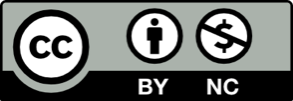 Toto dílo je licencováno pod licencí Creative Commons [CC BY-NC 4.0]. Licenční podmínky navštivte na adrese [https://creativecommons.org/choose/?lang=cs]